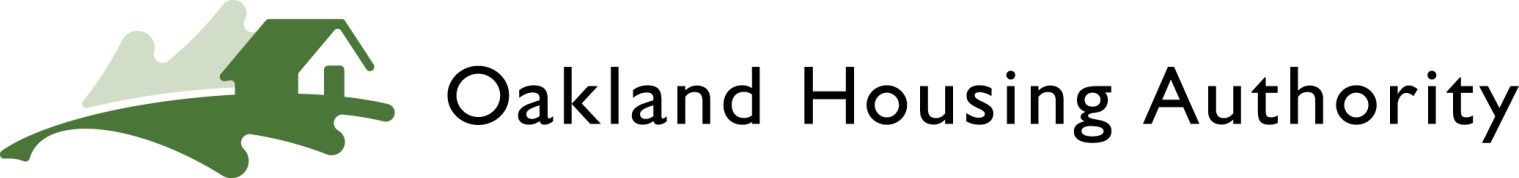 Resident Advisory Board Meeting AgendaWednesday April 10, 20195:00 p.m. – 7:00 p.m.TimeAgenda ItemOwner5:00 p.m.Call to OrderRoll CallApproval of AgendaChairperson5:10 pmIce Breaker ActivityAnnabelle Sibthorpe5:25 p.m.AnnouncementsCommunity AnnouncementsCommissioner AnnouncementsOHA AnnouncementsChairperson5:35 p.m.Public Comments Chairperson5:45 p.m.Call to Action PlanExecutive Director Eric Johnson6:15 p.m.,RAB Civic Engagement Leadership SurveyAnnabelle Sibthorpe6:35 p.m.Current Projects RAB RetreatCommunity GardenCommunity ProjectsAnnabelle Sibthorpe 7:00 p.m.8. AdjournMembers